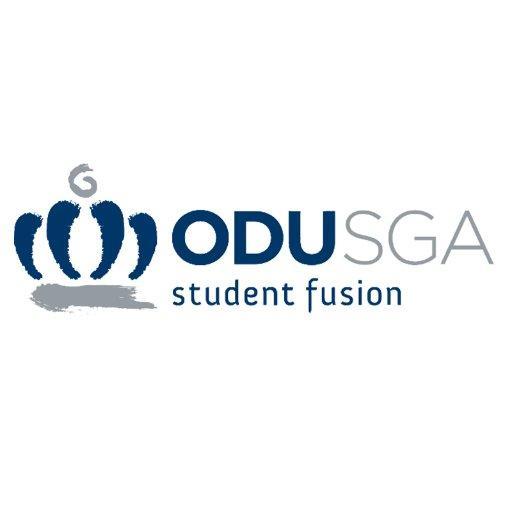 Date of Bill: December 4th, 2018Be It Enacted By The Old Dominion University Student Body Senate:Committee: Nominations Committee Chief Sponsor: Speaker Pro-Tempore Alyssa HensonSenate Bill No: SB07Co-Sponsor(s): Speaker of the Senate Tarik J. TerryTitle of Bill: New Senator Confirmation Bill 12345678910111213141516WHEREAS, The Old Dominion University Student Government Association shall induct new Senators that have completed all requirements and are confirmed by the Senate,SECTION 1: Speaker of the Senate Tarik J. Terry, Speaker Pro Tempore Alyssa Henson, and the Nominations Committee recommend the following candidates be confirmed, to serve on the 88th Session Student Body Senate:Maria EleftheriouJalon KingKierah SmithKevin StephensEric WashingtonLinda WatersLea WilliamsSECTION 2: This bill shall become effective subject to the action of the Student Body Senate, and signature of the Student Body President, and Student Body Speaker. _____________________________                      _______________________________Isaiah Lucas, President                                         Tarik J. Terry, Speaker of the Senate